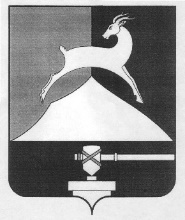 Администрация Усть-Катавского городского округаЧелябинской областиПОСТАНОВЛЕНИЕОт 23.04.2021 г. 			                             	                                           № 626О назначении публичных слушаний по проекту решения Собрания депутатов Усть-Катавского городского округа «О внесении изменений и дополненийв Устав Усть-Катавского городского округа»В соответствии с Федеральным законом от 06.10.2003 №  131-ФЗ «Об общих принципах организации местного самоуправления в Российской Федерации», Уставом Усть-Катавского городского округа, Положением 
о порядке организации и проведения публичных слушаний в Усть-Катавском городском округе, утвержденным решением Собрания депутатов Усть-Катавского городского округа от 14.11.2006 № 90 (в ред. решения Собрания депутатов Усть-Катавского городского округа от 22.05.2007 № 5),администрация Усть-Катавского городского округа ПОСТАНОВЛЯЕТ:1. Назначить публичные слушания по проекту решения Собрания депутатов Усть-Катавского городского округа «О внесении изменений и дополнений в Устав Усть-Катавского городского округа» (приложение) на 14 часов 17 мая 2021 года в актовом зале администрации Усть-Катавского городского округа, по адресу: город Усть-Катав, ул. Ленина, 47а.2. Создать комиссию по организации и проведению публичных слушаний по проекту решения Собрания депутатов Усть-Катавского городского округа «О внесении изменений и дополнений в Устав  Усть-Катавского городского округа»,  в следующем составе:Семков С.Д. – глава Усть-Катавского городского округа, председатель комиссии;Харитонов С.В. – первый заместитель главы Усть-Катавского городского округа по вопросам социально-культурной политики, охране здоровья населения, заместитель председателя комиссии;Титенок Я.А. – заместитель начальника юридического отдела администрации Усть-Катавского городского округа, секретарь комиссии;  Пульдяев С.Н. – председатель Собрания депутатов Усть-Катавского городского округа, член комиссии (по согласованию);Дьячковский Д.Н. – заместитель главы Усть-Катавского городского округа – начальник управления инфраструктуры и строительства, член комиссии;Логинова А.П. – заместитель главы Усть-Катавского городского округа-начальник финансового управления, член комиссии;Мамешина С.Ю. – ведущий специалист аппарата Собрания депутатов Усть-Катавского городского округа, член комиссии (по согласованию);Гриновский Я.В. –  заместитель главы Усть-Катавского городского округа – начальник управления экономических, имущественных и земельных отношений, член комиссии;Селюнина Е.В. – председатель Контрольно-счётной комиссии Усть-Катавского городского округа,  член комиссии (по согласованию);Толоконникова О.Л. – начальник общего отдела администрации Усть-Катавского городского округа, член комиссии;Мировчикова Т.В. – управляющий делами администрации Усть-Катавского городского округа, член комиссии.3. Установить, что участниками публичных слушаний являются жители Усть-Катавского городского округа, обладающие избирательным правом, органы местного самоуправления Усть-Катавского городского округа, представители органов государственной власти, юридических лиц, общественных организаций и иные участники публичных слушаний в соответствии с законом. 4. Предложения и замечания по проекту решения Собрания депутатов Усть-Катавского городского округа «Об Уставе Усть-Катавского городского округа Челябинской области» подаются в письменной форме с указанием контактной информации (фамилия, имя, отчество, место жительства, телефон, место работы или учебы) в юридический отдел администрации Усть-Катавского городского округа с 30 апреля 2021 года по 16 мая 2021 года  в рабочие дни с 10 до 17 часов по адресу: 456043, город Усть-Катав, улица Ленина, 47а, кабинет № 24, телефон (факс): (35167) 2-56-59, где регистрируются и передаются на рассмотрение комиссии по организации и  проведению публичных слушаний.5. Поступившие предложения систематизируются и представляются участникам публичных слушаний в составе материалов публичных слушаний. Решение по итогам публичных слушаний подлежит опубликованию в газете «Усть-Катавская неделя», размещению на официальном сайте администрации Усть-Катавского городского округа и носит рекомендательный характер.6. Общему отделу администрации Усть-Катавского городского округа (О.Л. Толоконникова) опубликовать настоящее постановление в газете «Усть-Катавская неделя», обнародовать его на стенде администрации Усть-Катавского городского округа и разместить на официальном сайте администрации Усть-Катавского городского округа (www.ukgo.su).7. Настоящее постановление вступает в силу со дня опубликования в газете «Усть-Катавская неделя».Глава Усть-Катавского городского округа                            С.Д. СемковПРИЛОЖЕНИЕк Постановлению администрации Усть-Катавского городского округа № 626 от 23.04.2021ПРОЕКТСОБРАНИЕ  ДЕПУТАТОВУСТЬ-КАТАВСКОГО ГОРОДСКОГО ОКРУГАЧЕЛЯБИНСКОЙ ОБЛАСТИ РЕШЕНИЕ«__» _________   2021 г.                                                                № _______О внесении изменений и дополненийв Устав  Усть-Катавского городского округаВ целях приведения Устава Усть-Катавского городского округа Челябинской области, принятого решением Собрания депутатов Усть-Катавского городского округа от 30.05.2018 г. №98 «Об Уставе Усть-Катавского городского округа Челябинской области», в соответствии с действующим законодательством Российской Федерации и руководствуясь статьей 60 Устава Усть-Катавского городского округа Челябинской области, Собрание депутатов Усть-Катавского городского округаРЕШАЕТ: 1. Внести в Устав Усть-Катавского городского округа Челябинской области, принятый решением Собрания депутатов Усть-Катавского городского округа от 30.05.2018 г. №98 «Об Уставе Усть-Катавского городского округа Челябинской области», следующие изменения и дополнения:1)	В пункте 1 статьи 5 «Вопросы местного значения городского округа»подпункт 15 изложить в новой редакции:«15) организация в соответствии с федеральным законом выполнения комплексных кадастровых работ и утверждение карты-плана территории;»;в подпункте 27 после слов «территории, выдача» дополнить словами «градостроительного плана земельного участка, расположенного в границах городского округа, выдача»;дополнить подпунктом 44 следующего содержания:«44) принятие решений и проведение на территории городского округа мероприятий по выявлению правообладателей ранее учтенных объектов недвижимости, направление сведений о правообладателях данных объектов недвижимости для внесения в Единый государственный реестр недвижимости.»;2) пункт 1 статьи 6 «Права органов местного самоуправления городского округа на решение вопросов, не отнесенных к вопросам местного значения городского округа» дополнить подпунктами 16 и 17, следующего содержания: «16) совершение нотариальных действий, предусмотренных законодательством, в случае отсутствия во входящем в состав территории городского округа и не являющемся его административным центром населенном пункте нотариуса;17) оказание содействия в осуществлении нотариусом приема населения в соответствии с графиком приема населения, утвержденным нотариальной палатой субъекта Российской Федерации;»;3)	Пункт 8 статьи 9 «Глава Усть-Катавского городского округа» изложить в следующей редакции:«8. Глава городского округа должен соблюдать ограничения, запреты, исполнять обязанности, которые установлены Федеральным законом от 25 декабря 2008 года № 273-ФЗ «О противодействии коррупции» и другими федеральными законами. Полномочия главы прекращаются досрочно в случае несоблюдения ограничений, запретов, неисполнения обязанностей, установленных Федеральным законом от 25 декабря 2008 года № 273-ФЗ «О противодействии коррупции», Федеральным законом от 3 декабря 2012 года № 230-ФЗ «О контроле за соответствием расходов лиц, замещающих государственные должности, и иных лиц их доходам», Федеральным законом от 7 мая 2013 года № 79-ФЗ «О запрете отдельным категориям лиц открывать и иметь счета (вклады), хранить наличные денежные средства и ценности в иностранных банках, расположенных за пределами территории Российской Федерации, владеть и (или) пользоваться иностранными финансовыми инструментами, если иное не предусмотрено Федеральным законом от 6 октября 2003 года №131-ФЗ «Об общих принципах организации местного самоуправления в Российской Федерации».»;4)	В статье 10 «Полномочия главы городского округа»:подпункт 2 пункта 1 изложить в следующей редакции:«2) подписывает и опубликовывает (обнародует) в порядке, установленном настоящим уставом, нормативные правовые акты, принятые Собранием депутатов;»;пункт 4 изложить в следующей редакции:«4. В случае временного отсутствия главы городского округа вследствие непредвиденных обстоятельств (временная нетрудоспособность, арест, задержание, заключение под стражу и т.п.) его полномочия по решению Собрания депутатов, принятому в течение одного рабочего дня, временно исполняет заместитель главы городского округа.В случае временного отсутствия в связи с отпуском или командировкой глава городского округа возлагает исполнение своих обязанностей на заместителя главы городского округа.»;5)  Пункт 7 статьи 12 «Досрочное прекращение полномочий главы городского округа» изложить в следующей редакции:«7. В случае досрочного прекращения полномочий главы городского округа либо применения к нему по решению суда мер процессуального принуждения в виде заключения под стражу или временного отстранения от должности его полномочия по решению Собрания депутатов, принятому в течение одного рабочего дня временно исполняет заместитель главы городского округа.»;6) В пункте 2 статьи 16 «Полномочия Собрания депутатов Усть-Катавского городского округа»: подпункт 26 считать подпунктом 34;дополнить подпунктами 26-33 следующего содержания:«26) установление порядка определения части территории Усть-Катавского городского округа, на которой могут реализовываться инициативные проекты;27) установление порядка выдвижения, внесения, обсуждения, рассмотрения инициативных проектов, а также проведения их конкурсного отбора;28) определение порядка формирования и деятельности коллегиального органа (комиссии) по проведению конкурсного отбора инициативных проектов;29) определение порядка назначения и проведения собрания граждан в целях рассмотрения и обсуждения вопросов внесения инициативных проектов;30) определение порядка расчета и возврата сумм инициативных платежей, подлежащих возврату лицам (в том числе организациям), осуществившим их перечисление в бюджет Усть-Катавского городского округа;31) определение размера и условий оплаты труда выборных должностных лиц органов местного самоуправления Усть-Катавского городского округа, депутатов, осуществляющих свои полномочия на постоянной основе, муниципальных служащих, работников муниципальных учреждений с соблюдением требований, установленных Бюджетным кодексом Российской Федерации;32) образование Контрольно-счетной комиссии Усть-Катавского городского округа, назначение на должность председателя, заместителя председателя и аудиторов Контрольно-счетной комиссии Усть-Катавского городского округа.».33) утверждение программы комплексного развития систем коммунальной инфраструктуры городского округа, программы комплексного развития транспортной и социальной инфраструктуры городского округа, требования к которым устанавливаются правительством Российской Федерации.»;7) Пункт 2 статьи 18 «Правовые акты Собрания депутатов» изложить в следующей редакции:«2. Нормативные правовые акты Собрания депутатов направляются главе городского округа для подписания и опубликования (обнародования) в течение 10 дней.»;8) Подпункт 3 пункта 3 статьи 21 «Заместитель председателя Собрания депутатов» изложить в следующей редакции:«3) в отсутствие председателя Собрания депутатов и в случае досрочного прекращения его полномочий, исполняет его обязанности, в том числе обладает правом подписи решений Собрания депутатов Усть-Катавского городского округа в качестве заместителя председателя Собрания депутатов;»;9) В пункте 10 статьи 25 «Депутат Собрания депутатов Усть-Катавского городского округа» после слов «финансовыми инструментами» дополнить словами: «, если иное не предусмотрено Федеральным законом от 6 октября 2003 года №131-ФЗ «Об общих принципах организации местного самоуправления в Российской Федерации».»;10) В пункте 1 статье 26 «Гарантии для депутата Собрания депутатов» после слов «Собрания депутатов» дополнить словами:«и не может составлять в совокупности менее двух и более трёх рабочих дней в месяц.»; 11) В статье 29 «Полномочия администрации городского округа»:в пункте 3 слова «и утверждает» исключить; пункт 12 изложить в следующей редакции:«12) организует в соответствии с федеральным законом выполнение комплексных кадастровых работ и утверждает карту-план территории;»; пункт 19 изложить в следующей редакции:«19) выдает градостроительный план земельного участка, расположенный в границах городского округа, выдает разрешения на строительство (за исключением случаев, предусмотренных Градостроительным кодексом Российской Федерации, иными федеральными законами), разрешения на ввод объектов в эксплуатацию при осуществлении строительства, реконструкции объектов капитального строительства, расположенных на территории городского округа, ведет информационную систему обеспечения градостроительной деятельности, осуществляемой на территории городского округа, резервирует земли и изымает земельные участки в границах городского округа для муниципальных нужд, осуществляет муниципальный земельный контроль в границах городского округа, осуществляет в случаях, предусмотренных Градостроительным кодексом Российской Федерации, осмотры зданий, сооружений и выдает рекомендации об устранении выявленных в ходе таких осмотров нарушений, направляет уведомления о соответствии указанных в уведомлении о планируемом строительстве параметров объекта индивидуального жилищного строительства или садового дома установленным параметрам и допустимости размещения объекта индивидуального жилищного строительства или садового дома на земельном участке, уведомления о несоответствии указанных в уведомлении о планируемом строительстве параметров объекта индивидуального жилищного строительства или садового дома установленным параметрам и (или) недопустимости размещения объекта индивидуального жилищного строительства или садового дома на земельном участке, уведомления о соответствии или несоответствии построенных или реконструированных объекта индивидуального жилищного строительства или садового дома требованиям законодательства о градостроительной деятельности при строительстве или реконструкции объектов индивидуального жилищного строительства или садовых домов на земельных участках, расположенных на территориях муниципальных, городских округов, принимает в соответствии с гражданским законодательством Российской Федерации решение о сносе самовольной постройки, решение о сносе самовольной постройки или ее приведении в соответствие с установленными требованиями, решение об изъятии земельного участка, не используемого по целевому назначению или используемого с нарушением законодательства Российской Федерации, осуществляет снос самовольной постройки или ее приведение в соответствие с установленными требованиями в случаях, предусмотренных Градостроительным кодексом Российской Федерации;»;дополнить пунктом 79 следующего содержания:«79) принимает решение и проводит на территории Усть-Катавского городского округа мероприятия по выявлению правообладателей ранее учтенных объектов недвижимости, направляет сведения о правообладателях данных объектов недвижимости для внесения в Единый государственный реестр недвижимости.»;12) В статье 33 «Контрольно-счетный орган Усть-Катавского городского округа»:пункт 4 изложить в следующей редакции:«4. Контрольно-счетная комиссия обладает правами юридического лица, имеет гербовую печать и бланки со своим наименованием и с изображением герба Усть-Катавского городского округа.»;дополнить пунктами 7 и 8 следующего содержания:«7. Деятельность Контрольно-счетной комиссии не может быть приостановлена, в том числе в связи с истечением срока или досрочным прекращением полномочий Собрания депутатов.8. Полномочия, состав и порядок деятельности Контрольно-счетной комиссии устанавливается Положением о Контрольно-счетной комиссии, утверждаемым решением Собрания депутатов.»;13) В статье 35 «Муниципальные выборы»:в пункте 1 слова «, главы городского округа» исключить;пункт 4 исключить;14) В статье 37 «Собрание (сход) граждан»:пункт 1 изложить в следующей редакции:«1. Для обсуждения вопросов местного значения, информирования населения о деятельности органов местного самоуправления и должностных лиц местного самоуправления, обсуждения вопросов внесения инициативных проектов и их рассмотрения, осуществления территориального общественного самоуправления на части территории городского округа могут проводиться собрания (сход) граждан.»;в пункте 3 цифры «15» заменить на цифры «30»;пункт 5 изложить в следующей редакции:«5. Инициатива населения о проведении собрания (схода) граждан оформляется в виде обращения в Собрание депутатов городского округа, в котором указываются:1) вопрос (вопросы), предлагаемый (предлагаемые) к рассмотрению на собрании (сходе) граждан;2) обоснование необходимости его (их) рассмотрения на собрании (сходе) граждан;3) предложения по дате, времени и месту проведения собрания (схода) граждан;4) территория Усть-Катавского городского округа, в пределах которой предполагается провести собрание (сход) граждан;5) контактная информация о лицах, ответственных за проведение собрания (схода) граждан.»;пункт 6 дополнить абзацем следующего содержания:«Собрание (сход) граждан по вопросам внесения инициативных проектов и их рассмотрение может проводиться инициативной группой численностью не менее десяти граждан, достигших шестнадцатилетнего возраста и проживающих на территории Усть-Катавского городского округа, органами территориального общественного самоуправления. Минимальная численность инициативной группы может быть уменьшена решением Собрания депутатов Усть-Катавского городского округа нормативного характера.»;пункт 11 дополнить абзацем следующего содержания:«В собрании (сходе) граждан по вопросам внесения инициативных проектов и их рассмотрения вправе принимать участие жители соответствующей территории, достигшие шестнадцатилетнего возраста. Порядок назначения и проведения собрания (схода) граждан в целях рассмотрения и обсуждения вопросов внесения инициативных проектов определяется правовым актом Собрания депутатов городского округа нормативного характера.»;абзац 1 пункта 18 изложить в следующей редакции:«18. Порядок назначения и проведения собрания (схода) граждан, а также полномочия собрания (схода) граждан определяются Федеральным законом от 6 октября 2003 года №131-ФЗ «Об общих принципах организации местного самоуправления в Российской Федерации», решениями Собрания депутатов городского округа нормативного характера.»;15) В статье 39 «Конференция граждан (собрание делегатов)»:пункт 2 дополнить абзацем следующего содержания:«В конференции граждан по вопросам внесения инициативных проектов и их рассмотрения вправе принимать участие жители соответствующей территории, достигшие шестнадцатилетнего возраста. Порядок назначения и проведения конференции граждан в целях рассмотрения и обсуждения вопросов внесения инициативных проектов определяется решением Собрания депутатов Усть-Катавского городского округа.»;16) Статью 40. «Опрос граждан» изложить в следующей редакции:«Статья 40. Опрос граждан1. Опрос граждан проводится на всей территории Усть-Катавского городского округа или на части его территории для выявления мнения населения и его учета при принятии решений органами местного самоуправления Усть-Катавского городского округа и должностными лицами местного самоуправления Усть-Катавского городского округа, а также органами государственной власти.2. Результаты опроса граждан носят рекомендательный характер.3. В опросе граждан имеют право участвовать жители Усть-Катавского городского округа, обладающие избирательным правом.В опросе граждан по вопросу выявления мнения граждан о поддержке инициативного проекта вправе участвовать жители Усть-Катавского городского округа или его части, в которых предлагается реализовать инициативный проект, достигшие шестнадцатилетнего возраста.4. Опрос граждан проводится по инициативе:1) Собрания депутатов Усть-Катавского городского округа или главы Усть-Катавского городского округа - по вопросам местного значения;2) органов государственной власти Челябинской области - для учета мнения граждан при принятии решений об изменении целевого назначения земель Усть-Катавского городского округа для объектов регионального и межрегионального значения.3) жителей Усть-Катавского городского округа или его части, в которых предлагается реализовать инициативный проект, достигших шестнадцатилетнего возраста, - для выявления мнения граждан о поддержке данного инициативного проекта.5. Порядок назначения и проведения опроса граждан определяется решением Собрания депутатов Усть-Катавского городского округа нормативного характера в соответствии с законом Челябинской области.6. Решение о назначении опроса граждан принимается Собранием депутатов Усть-Катавского городского округа. Для проведения опроса граждан может использоваться официальный сайт органов местного самоуправления Усть-Катавского городского округа в информационно-телекоммуникационной сети «Интернет». В решении Собрания депутатов Усть-Катавского городского округа нормативного характера о назначении опроса граждан устанавливаются:1) дата и сроки проведения опроса граждан;2) формулировка вопроса (вопросов), предлагаемого (предлагаемых) при проведении опроса;3) методика проведения опроса граждан;4) форма опросного листа;5) минимальная численность жителей Усть-Катавского городского округа, участвующих в опросе;6) порядок идентификации участников опроса в случае проведения опроса граждан с использованием официального сайта органов местного самоуправления Усть-Катавского городского округа в информационно-телекоммуникационной сети «Интернет».7. Жители Усть-Катавского городского округа должны быть проинформированы о проведении опроса граждан не менее чем за 10 дней до его проведения. 8. Финансирование мероприятий, связанных с подготовкой и проведением опроса граждан, осуществляется:1) за счет средств бюджета Усть-Катавского городского округа - при проведении опроса граждан по инициативе органов местного самоуправления Усть-Катавского городского округа или жителей Усть-Катавского городского округа;2) за счет средств бюджета Челябинской области - при проведении опроса граждан по инициативе органов государственной власти Челябинской области.»;17) Пункт 6 статьи 43.1 «Староста сельского населённого пункта» дополнить подпунктом 4.1 следующего содержания: «4.1) вправе выступить с инициативой о внесении инициативного проекта по вопросам, имеющим приоритетное значение для жителей сельского населенного пункта;»;18) Главу IX. «Формы, порядок и гарантии непосредственного участия населения в решении вопросов местного значения» дополнить статьёй 43.2 следующего содержания:«Статья 43.2. Инициативные проекты1. В целях реализации мероприятий, имеющих приоритетное значение для жителей Усть-Катавского городского округа или его части, по решению вопросов местного значения или иных вопросов, право решения, которых предоставлено органам местного самоуправления Усть-Катавского городского округа, в администрацию Усть-Катавского городского округа может быть внесен инициативный проект. Порядок определения части территории Усть-Катавского городского округа, на которой могут реализовываться инициативные проекты, устанавливается решением Собрания депутатов Усть-Катавского городского округа нормативного характера.2. С инициативой о внесении инициативного проекта вправе выступить инициативная группа численностью не менее десяти граждан, достигших шестнадцатилетнего возраста и проживающих на территории Усть-Катавского городского округа, органы территориального общественного самоуправления. Минимальная численность инициативной группы может быть уменьшена решением Собрания депутатов Усть-Катавского городского округа нормативного характера. Право выступить инициатором проекта в соответствии с решением Собрания депутатов Усть-Катавского городского округа нормативного характера может быть предоставлено также иным лицам, осуществляющим деятельность на территории Усть-Катавского городского округа.3. Инициативный проект должен содержать следующие сведения:1) описание проблемы, решение которой имеет приоритетное значение для жителей Усть-Катавского городского округа или его части;2) обоснование предложений по решению указанной проблемы;3) описание ожидаемого результата (ожидаемых результатов) реализации инициативного проекта;4) предварительный расчет необходимых расходов на реализацию инициативного проекта;5) планируемые сроки реализации инициативного проекта;6) сведения о планируемом (возможном) финансовом, имущественном и (или) трудовом участии заинтересованных лиц в реализации данного проекта;7) указание на объем средств бюджета Усть-Катавского городского округа в случае, если предполагается использование этих средств на реализацию инициативного проекта, за исключением планируемого объема инициативных платежей;8) указание на территорию Усть-Катавского городского округа или его часть, в границах которой будет реализовываться инициативный проект, в соответствии с порядком, установленным решением Собрания депутатов Усть-Катавского городского округа нормативного характера;9) иные сведения, предусмотренные решением Собрания депутатов Усть-Катавского городского округа нормативного характера.4. Порядок выдвижения, внесения, обсуждения, рассмотрения инициативных проектов, а также проведения их конкурсного отбора устанавливается Собранием депутатов Усть-Катавского городского округа.5. В отношении инициативных проектов, выдвигаемых для получения финансовой поддержки за счет межбюджетных трансфертов из бюджета Челябинской области, требования к составу сведений, которые должны содержать инициативные проекты, порядок рассмотрения инициативных проектов, в том числе основания для отказа в их поддержке, порядок и критерии конкурсного отбора таких инициативных проектов устанавливаются в соответствии с законом и (или) иным нормативным правовым актом Челябинской области.6. В случае, если в администрацию Усть-Катавского городского округа внесено несколько инициативных проектов, в том числе с описанием аналогичных по содержанию приоритетных проблем, администрация Усть-Катавского городского округа организует проведение конкурсного отбора и информирует об этом инициаторов проекта.7. Проведение конкурсного отбора инициативных проектов возлагается на коллегиальный орган (комиссию), порядок формирования и деятельности которого определяется решением Собрания депутатов Усть-Катавского городского округа нормативного характера. Состав коллегиального органа (комиссии) формируется администрацией Усть-Катавского городского округа. При этом половина от общего числа членов коллегиального органа (комиссии) должна быть назначена на основе предложений Собрания депутатов Усть-Катавского городского округа. Инициаторам проекта и их представителям при проведении конкурсного отбора должна обеспечиваться возможность участия в рассмотрении коллегиальным органом (комиссией) инициативных проектов и изложения своих позиций по ним.»;19) Главу ХI «Ответственность органов местного самоуправления и должностных лиц местного самоуправления» дополнить статьей 58.1 следующего содержания: «Статья 58.1. Меры ответственности депутатов и выборных должностных лиц местного самоуправления»: 1. К депутатам Собрания депутатов городского округа, главе городского округа, представившим недостоверные или неполные сведения о своих доходах, расходах, об имуществе и обязательствах имущественного характера, а также сведения о доходах, расходах, об имуществе и обязательствах имущественного характера своих супруги (супруга) и несовершеннолетних детей, если искажение этих сведений является несущественным, могут быть применены следующие меры ответственности:1) предупреждение;2) освобождение депутата, члена выборного органа местного самоуправления от должности в представительном органе муниципального образования, выборном органе местного самоуправления с лишением права занимать должности в представительном органе муниципального образования, выборном органе местного самоуправления до прекращения срока его полномочий;3) освобождение от осуществления полномочий на постоянной основе с лишением права осуществлять полномочия на постоянной основе до прекращения срока его полномочий;4) запрет занимать должности в представительном органе муниципального образования, выборном органе местного самоуправления до прекращения срока его полномочий;5) запрет исполнять полномочия на постоянной основе до прекращения срока его полномочий.2. Порядок принятия решения о применении к депутату, главе городского округа мер ответственности, указанных в пункте 1 настоящей статьи, определяется решением Собрания депутатов в соответствии с Законом Челябинской области от 11.02.2009 № 353-ЗО «О противодействии коррупции в Челябинской области».»;20) Пункт 5 статьи 60 «Порядок принятия, внесения изменений и дополнений в Устав городского округа» изложить в следующей редакции:«5. Устав Усть-Катавского городского округа, решения о внесении изменений и дополнений в Устав Усть-Катавского городского округа подлежат официальному опубликованию (обнародованию) после их государственной регистрации и вступают в силу после их официального опубликования (обнародования). Глава Усть-Катавского городского округа обязан опубликовать (обнародовать) зарегистрированные Устав Усть-Катавского городского округа, решение о внесении изменений и дополнений в Устав Усть-Катавского городского округа в течение семи дней со дня поступления уведомления о включении сведений об Уставе Усть-Катавского городского округа, решении о внесении изменений и дополнений в Устав Усть-Катавского городского округа в государственный реестр уставов муниципальных образований субъекта Российской Федерации, предусмотренного частью 6 статьи 4 Федерального закона от 21 июля 2005 года № 97-ФЗ «О государственной регистрации уставов муниципальных образований».».2. Настоящее решение подлежит официальному опубликованию в газете «Усть-Катавская неделя», после его государственной регистрации в территориальном органе уполномоченного федерального органа исполнительной власти в сфере регистрации уставов муниципальных образований.3. Настоящее решение вступает в силу после его официального опубликования (обнародования) в соответствии с действующим законодательством.Председатель Собрания депутатов Усть-Катавского городскогоокруга                                                                                      ____________________Глава Усть-Катавского городского округа                        ____________________